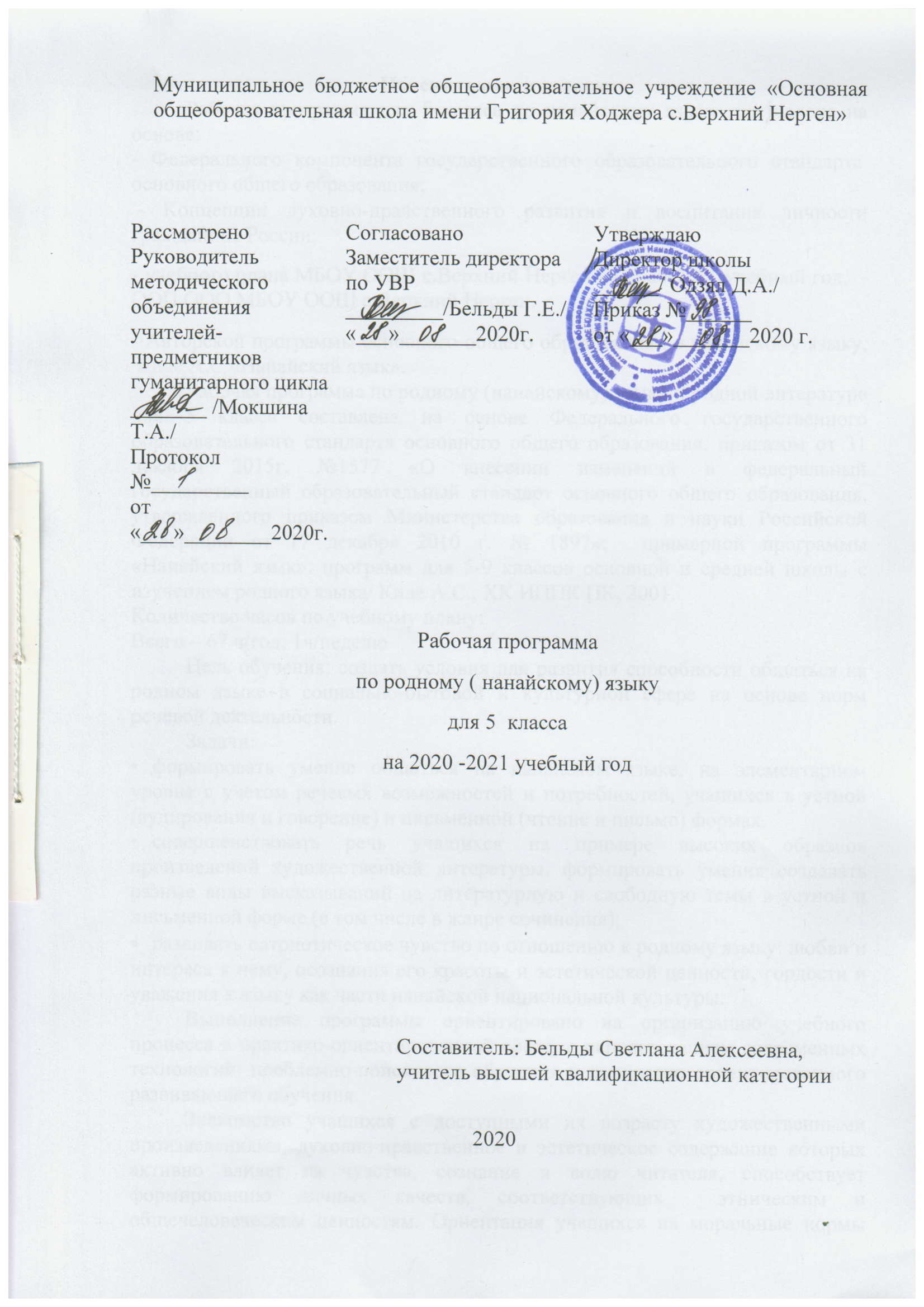 Пояснительная запискаРабочая программа для 5 класса по нанайскому языку  составлена на основе: - Федерального компонента государственного образовательного стандарта  основного общего образования;  - Концепции духовно-нравственного развития и воспитания личности гражданина России;- учебного плана МБОУ ООШ с.Верхний Нерген на 2020-2021 учебный год,  - ООП ООО МБОУ ООШ с.Верхний Нерген.- Авторской программы основного общего образования по нанайскому языку,  Киле А.С «Нанайский язык».Рабочая программа по родному (нанайскому) языку и родной литературе для 5 класса составлена на основе Федерального государственного образовательного стандарта основного общего образования, приказом от 31 декабря 2015г. №1577 «О внесении изменений в федеральный государственный образовательный стандарт основного общего образования, утвержденного приказом Министерства образования и науки Российской Федерации от 17 декабря . № 1897»;  примерной программы  «Нанайский язык»: программ для 5-9 классов основной и средней школы с изучением родного языка/ Киле А.С., ХК ИППК ПК, 2001.Количество часов по учебному плану:Всего – 67 ч/год; 1ч/неделюЦель обучения: создать условия для развития способности общаться на родном языке в социально-бытовой и культурной сфере на основе норм речевой деятельности.Задачи:•	формировать умение общаться на нанайском языке, на элементарном уровне с учетом речевых возможностей и потребностей, учащихся в устной (аудирования и говорение) и письменной (чтение и письмо) формах.•	совершенствовать речь учащихся на примере высоких образцов произведений художественной литературы, формировать умения создавать разные виды высказываний на литературную и свободную темы в устной и письменной форме (в том числе в жанре сочинения);развивать патриотическое чувство по отношению к родному языку: любви и интереса к нему, осознания его красоты и эстетической ценности, гордости и уважения к языку как части нанайской национальной культуры.Выполнение программы ориентировано на организацию учебного процесса в практико-ориентированной среде, с использованием современных технологий: проблемно-поискового обучения и личностно ориентированного развивающего обучения.  Знакомство учащихся с доступными их возрасту художественными произведениями, духовно-нравственное и эстетическое содержание которых активно влияет на чувства, сознание и волю читателя, способствует формированию личных качеств, соответствующих  этническим и общечеловеческим ценностям. Ориентация учащихся на моральные нормы развивает у них умение соотносить свои поступки с этическими принципами поведения культурного человека, формирует навыки доброжелательного сотрудничества.    Примечание:В соответствии с приказом МБОУ  ООШ с. Верхний Нерген от 29.04.2020 года №40 «О сроках завершения учебного года в условиях распространения новой коронавирусной инфекции» рабочая программа по нанайскому языку для 4 класса  выдана  не полностью.Моя страна, моя Родина.Лето.Повторение изученного в 4 классеВсе выше указанные темы будут внесены в рабочую программу по русскому языку для 5 класса на 2020-2021 учебный годИнтегрировано.Содержание           В 5 классе по родному (нанайскому языку) более углублено изучается раздел «Фонетика» с образованием гласных и согласных звуков, их классификацией. Учащиеся узнают о фонетических закономерностях нанайского языка, отличии отдельных фонем нанайского языка от фонем русского языка.  При изучении раздела «Графика»  особое внимание уделяется буквенному обозначению собственно-нанайских звуков, дифтонгов и долгих гласных.          Особенности нанайского словопроизводства и формообразования, состава слов изучаются в разделе «Морфемика», в разделе «Лексика» учащиеся расширят и обогатят свой словарный запас, узнают о прямом и переносном значении слов, однозначных словах, омонимах, продолжат работу с синонимами и антонимами. Результаты освоения предмета "Родной язык"Личностные результаты выражаются в сформированности:1) осознания и своей этнической принадлежности, и гражданами многонационального Российского государства, знание языка, культуры своего народа, своего края, основ культурного наследия своего народа;2) понимания родного языка как основных национально-культурных ценностей народа, их роли в развитии интеллектуальных, творческих способностей и моральных качеств личности, их значения в процессе получения школьного образования;3) осознания эстетической ценности родного языка; уважительное отношение к родному языку и родной литературе, гордость за них;4) достаточного объема словарного запаса и усвоенных грамматических средств,  для свободного выражения мыслей и чувств в процессе речевого общения;5) личной ответственности за свои поступки на основе этикета родного народа.Метапредметные результаты, связанные с:адекватным пониманием информации устного и письменного сообщения (цели, темы, основной и дополнительной информации);овладением разными видами чтения текстов разных стилей и жанров;умением воспроизводить прослушанный или прочитанный текст с заданной степенью свернутости (план, тезисы, конспект);умением строить устное и письменное высказывание с учетом сферы и ситуации общения, участвовать в беседах, обсуждениях;умением самостоятельно добывать знания; работать с различными источниками информации, включая СМИ, ресурсы Интернета; пользоваться справочной литературой;овладением приемами отбора и систематизации материала на определенную тему; умение анализировать, сопоставлять, иллюстрировать, делать выводы, обобщать;правильным изложением своих мыслей в устной и письменной форме, формулированием выводов.Предметные результаты изучения предметной области "Родной язык".Ученик научится: - уметь слышать и различать звуки и буквы;- различать краткие и долгие гласные, простые и носовые;- правильно произносить дифтонги;- проводить фонетический  анализ слова; - правильно делить слова на слоги;- пользоваться алфавитом, словарями;- правильно переносить слова;- разбирать слово по составу;- употреблять слова соответственно их лексическому значению;- подбирать синонимы и антонимы к словарям в словосочетаниях и предложениях, понимать их смысловые оттенки;- употреблять в речи фразеологизмы; отличать на слух и по написанию омографы;- различать омонимы;- грамотно употреблять в устной и письменной речи заимствованные слова.- уметь рассказать о своей семье, обменяться мнениями о семье;- правильно употреблять в устной и письменной речи повествовательную и звательную формы слов, называющих членов семьи.-  отвечать на вопросы учителя и составлять собственные;- Составлять предложения  и тексты с усвоенными словами  и употреблять в письменной и устной речи;осваивать базовые понятия лингвистики, основные единицы и грамматические категории родного языка в речевой деятельности; уместно употреблять языковые единицы в речевой практике адекватно ситуации и стилю общения; Выпускник получит возможность научится:понимать определяющую роль языка в развитии интеллектуальных и творческих способностей личности в процессе образования и самообразования; использовать коммуникативно-эстетические возможности родного языка в процессе жизнедеятельности; владеть всеми видами речевой деятельности, обеспечивающими эффективное взаимодействие с окружающими людьми в ситуациях формального и неформального межличностного и межкультурного общения:в области аудирования, чтения выпускник научится:адекватно понимать информацию устного и письменного сообщения (цели, темы, основной и дополнительной информации);читать и понимать общее содержание текстов.работать с текстом как источником информации.Ученик получит возможность научиться: владеть основными видами информационной переработки текста в план, тезисы, конспект;понимать информацию, предъявляемую на слух в нормальном темпе;в области говорения и письма выпускник научится:создавать тексты с учетом сферы и ситуации общения; инициативно вести диалоги на бытовые, учебные, социокультурные темы с соблюдением норм речевого этикета; переводить фрагменты текстов на русский язык с родного и с родного на русский язык;Изучая теорию нанайского языка, учащиеся должны совершенствовать приобретённые умения и навыки связного изложения мыслей в устной и письменной форме.Содержание  тем и планируемые результаты учебного предмета «Родной язык» в 5 классеУчебно-тематический планМуниципальное бюджетное общеобразовательное учреждение«Основная общеобразовательная школа имени Григория Ходжера  с. Верхний Нерген»СОГЛАСОВАНОЗаместитель директора по УВР:___________        ______________(подпись)                (расшифровка)_______________ 2020г.Календарно-тематическое планированиепо родному(нанайскому) языкудля 5 классана 2020/2021 учебный годУчитель: Бельды Светлана АлексеевнаКоличество часов:всего 67  часов; в неделю 2 часа.Планирование составлено на основе рабочей программы__________________________________________________________________(указать ФИО учителя, реквизиты утверждения рабочей программы с датой)2020 гКалендарно-тематическое планирование по родному языку для 5 класса 
В уроках развития речи в 5 классе предлагаются провести: мини-сочинение, изложение, 2 письма по памяти.№ п/п№ п/пТемаСодержаниеСодержаниеХарактеристика видов деятельности учащихся на уровне учебных действийХарактеристика видов деятельности учащихся на уровне учебных действийПовторение.Основные лексические темы социально-бытовой сферы общения: «Осень», «В классе», «В школе», «В нашей семье», «Мои друзья», «Животные», «На реке».Основные лексические темы социально-бытовой сферы общения: «Осень», «В классе», «В школе», «В нашей семье», «Мои друзья», «Животные», «На реке».Понимать содержание учебных текстов и реагировать на них. Отвечать на вопросы, задавать вопросы, выражать своё отношение к обсуждаемой темеПонимать содержание учебных текстов и реагировать на них. Отвечать на вопросы, задавать вопросы, выражать своё отношение к обсуждаемой темеВведение. Нанайский литературный язык и его нормы. Родная литература. Основные разделы науки о языке. Введение. Нанайский литературный язык и его нормы. Родная литература. Основные разделы науки о языке. Нанайский литературный язык в системе языков… Нанайский литературный язык и его нормы. Основные разделы науки о языке. Осознавать родной язык и родную литературу как одну из основных национально-культурных ценностей народа, роль родного языка в системе языков.Осознавать родной язык и родную литературу как одну из основных национально-культурных ценностей народа, роль родного языка в системе языков.Фонетика.Фонетика.Звуки речи. Гласные и согласные звуки. Классификация гласных звуков по способу и месту образования. Гласные 1 и 2 порядка (серии). Краткие и долгие гласные. Чистые и носовые гласные. Сложные гласные (дифтонги). Редукция (ослабление) гласных звуков. Согласные звуки. Классификация согласных звуков по способу и месту образования. Твердые и мягкие согласные. Произношение всегда твердого согласного [т] перед гласными звуками [и], [i]. Звонкие и глухие согласные. Увулярные согласные и их произношение. Слоги. Ударение в слове и его отличие от ударения в слове в русском языке.Различать на слух и правильно произносить краткие и долгие, чистые и носовые гласные звуки, дифтонги; согласные звуки [д] [ӡ] [т] перед гласными; [г], [к], [х], [ӈ].Классифицировать и группировать звуки речи по заданным признакам, слова по порядку гласных.Осуществлять устно и письменно фонетический разбор слова, записывать транскрипцию слова.Различать на слух и правильно произносить краткие и долгие, чистые и носовые гласные звуки, дифтонги; согласные звуки [д] [ӡ] [т] перед гласными; [г], [к], [х], [ӈ].Классифицировать и группировать звуки речи по заданным признакам, слова по порядку гласных.Осуществлять устно и письменно фонетический разбор слова, записывать транскрипцию слова.Графика. Орфография.Графика. Орфография.Обозначение звуков речи на письме. Алфавит. Обозначение на письме долгих и носовых гласных звуков. Обозначение на письме гласного звука [i]. Звуковой состав букв е, ё, ю, я в начале слова и после гласных. Закон сингармонизма (гармонии гласных) в нанайском языке. Редукция (ослабление) в конце слова. Обозначение согласной фонемы [ӡ] на письме. Чередование согласных на письме: н-м, мб-нд-ӈк. Обозначение на письме увулярных согласных звуков. Правила переноса слов и их отличие от правил переноса слов в русском языке.Уметь пользоваться алфавитом и нанайско-русским и русско-нанайским словарями.Уметь правильно обозначать на письме долгих и носовых гласных звуки речи.Уметь применять в устной и письменной речи закон гармонии гласных, редукцию. Уметь правильно переносить слова с одной строки на другую.Уметь правильно делить слова на слоги. Знать и применять правило чередования согласных. Уметь пользоваться алфавитом и нанайско-русским и русско-нанайским словарями.Уметь правильно обозначать на письме долгих и носовых гласных звуки речи.Уметь применять в устной и письменной речи закон гармонии гласных, редукцию. Уметь правильно переносить слова с одной строки на другую.Уметь правильно делить слова на слоги. Знать и применять правило чередования согласных. Морфемика.Морфемика.Понятие о морфемике. Основа слова и окончание. Корень слова. Суффикс. Однокоренные слова. Значение суффикса в словообразовании и словоизменении (формообразовании). Отличие словопроизводства и словоизменения в нанайском и русском языках.Выделять морфемы слова. Определять значение слова по словообразовательным суффиксам. Определять и подбирать однокоренные слова. Производить анализ слова по составу. Различать словообразовательные и формообразующие суффиксы. Определять основные способы словообразования. Образовывать слова суффиксальным и способом сложение. Определять основные значения наиболее употребительных суффиксов. Осуществлять устный и письменный морфемный и словообразовательный анализ.Выделять морфемы слова. Определять значение слова по словообразовательным суффиксам. Определять и подбирать однокоренные слова. Производить анализ слова по составу. Различать словообразовательные и формообразующие суффиксы. Определять основные способы словообразования. Образовывать слова суффиксальным и способом сложение. Определять основные значения наиболее употребительных суффиксов. Осуществлять устный и письменный морфемный и словообразовательный анализ.Лексика. Орфография. Лексика. Орфография. Разнообразие лексики нанайского языка. Слово и его лексическое значение. Прямое и косвенное значение слова. Однозначные и многозначные слова. Омонимы. Омографы. Отличие в правописании омографических пар слов. Синонимы. Антонимы. Архаизмы. Неологизмы. Заимствованные из русского языка слова. Правописание заимствованных из русского языка слов (имен существительных, имен прилагательных, глаголов). Фразеологизмы. Определять лексическое значение слов. Употреблять в речи однозначные и многозначные слова в прямом и переносном значении, синонимы, антонимы, омонимы, омографы, правильно писать их. Употреблять в речи слова с учетом их лексической сочетаемости. Толковать значения нанайских слов в сопоставлении со значениями слов русского языка. Различать общеупотребительную лексику и лексику ограниченного употребления. Правильно употреблять заимствованные из русского языка слова. Употреблять в речи слова с учетом сферы и ситуации общения. Использовать двуязычные словари для определения или уточнения значений слова. Толковать значения фразеологизмов, заменять их синонимами и нейтральными словосочетаниями.   Употреблять в речи фразеологические обороты с учетом сферы и ситуации общения. Подбирать фразеологические эквиваленты в русском языке; сопоставляя их лексическое наполнение.Определять лексическое значение слов. Употреблять в речи однозначные и многозначные слова в прямом и переносном значении, синонимы, антонимы, омонимы, омографы, правильно писать их. Употреблять в речи слова с учетом их лексической сочетаемости. Толковать значения нанайских слов в сопоставлении со значениями слов русского языка. Различать общеупотребительную лексику и лексику ограниченного употребления. Правильно употреблять заимствованные из русского языка слова. Употреблять в речи слова с учетом сферы и ситуации общения. Использовать двуязычные словари для определения или уточнения значений слова. Толковать значения фразеологизмов, заменять их синонимами и нейтральными словосочетаниями.   Употреблять в речи фразеологические обороты с учетом сферы и ситуации общения. Подбирать фразеологические эквиваленты в русском языке; сопоставляя их лексическое наполнение.Лексические темыЛексические темы«Человек»: «Внешний облик» (портрет, характер, части тела, органы). «Мои друзья». «Моя семья» (родители, их род занятий; брат (братья), сестра (сестры), старшие, младшие, бабушка, дедушка. Взаимоотношения членов семьи, их обязанности).«Мой дом»: «Домашняя утварь» (жилой дом, его устройство; мебель; предметы домашнего обихода; кухонные и хозяйственные принадлежности; посуда традиционная и нетрадиционная). Воспринимать на слух тексты на родном языке.Задавать вопрос и отвечать на него.Строить монологическую и диалогическую речь.Знать словарь темы, уметь использовать в устной и письменной речи.Описывать внешний вид человека, давать его краткую характеристику.Рассказывать о своей семье, каждом ее члене.Обмениваться мнениями о семье.Правильно употреблять в устной и письменной речи повествовательную и звательную формы слов, называющих членов семьи.Давать родовое и видовое определение животного, птицы, рыбы, насекомого.Грамотно переводить тексты по теме с русского на нанайский язык и наоборот. Воспринимать на слух тексты на родном языке.Задавать вопрос и отвечать на него.Строить монологическую и диалогическую речь.Знать словарь темы, уметь использовать в устной и письменной речи.Описывать внешний вид человека, давать его краткую характеристику.Рассказывать о своей семье, каждом ее члене.Обмениваться мнениями о семье.Правильно употреблять в устной и письменной речи повествовательную и звательную формы слов, называющих членов семьи.Давать родовое и видовое определение животного, птицы, рыбы, насекомого.Грамотно переводить тексты по теме с русского на нанайский язык и наоборот.Раздел, темаВсего теорииРазвитие речиКонтрольные работыитогоПовторение Моя страна, моя Родина.Лето.Повторение изученного в 4 классе72110Введение. Нанайский литературный язык и его нормы.  Родная литература.Основные разделы науки о языке.11Фонетика.72110Графика. Орфография.133117Морфемика.4116Лексика. Орфография.125118Повторение. 3118Итого4714667№Тема урокаВсего часовРазвитие речиПланируемые результаты освоения материалаДата проведенияДата проведения№Тема урокаВсего часовРазвитие речиПланируемые результаты освоения материала1  Моя страна, моя Родина.Лето.Осень.1Составлять предложения с усвоенными словами  и употреблять в письм. и устной речи2 В классе. Наша школаПовторение изученного в 4 классе1Научатся  отвечать на вопросы учителя. Составлять предложения с усвоенными словами  и употреблять в письм. и устной речи.  Научатся составлять связный  рассказ о школе3  Мои друзья1  Научатся рассказывать о своём друге на основе усвоенных слов4 Моя семья1Научатся составлять связный рассказ о своей семье на основе усвоенных слов. Характеристика членов семьи5 «Наша школа»1Применять освоенные знания в творческой работе6Р.р. Домашние животные             1        Применять словарь темы. Составлять предложения  и тексты с усвоенными словами  и употреблять в письменной и устной речи.  Овладением приемами отбора и систематизации материала на определенную тему; умение анализировать, сопоставлять, иллюстрировать, делать выводы, обобщать;правильным изложением своих мыслей в устной и письменной форме, формулированием выводов.7РР Дикие животные1Научатся отвечать на вопросы учителя и составлять собственные Редкие животные8На реке1Научатся отвечать на вопросы учителя и составлять собственные Словарь темы «Рыбы»9.Развитие речи на тему «Повторение»11Составлять небольшой текст с усвоенными словами  и употреблять в письм. и устной речи.  Овладением приемами отбора и систематизации материала на определенную тему; умение анализировать, сопоставлять, иллюстрировать, делать выводы, обобщать;правильным изложением своих мыслей в устной и письменной форме, формулированием выводов.10Диагностическая работа111 Основные разделы науки о языке1  Познакомятся с разделами науки о языке.14 Фонетика. 10 часовЗвуки речи. Гласные и согласные звуки1   Знать и различать классификацию гласных и согласных звуков Упр. 2815 Гласные I и II порядка1   Знать и правильно употреблять  гласные I и II порядка. Упр. 29, 3016Р.р. на тему «Человек»1умением строить устное и письменное высказывание с учетом сферы и ситуации общения, участвовать в беседах, обсуждениях; Овладением приемами отбора и систематизации материала на определенную тему; умение анализировать, сопоставлять, иллюстрировать, делать выводы, обобщать;правильным изложением своих мыслей в устной и письменной форме, формулированием выводов.17 Краткие и долгие гласные. Чистые и носовые гласные.1 Научатся различать краткие и долгие гласные. Правильно произносить  их. Научатся различать и правильно произносить чистые и носовые гласные Упр. 33, 3618Р.р. примерная тема «Мой лучший друг»11Применять освоенные знания в творческих работах.  Овладением приемами отбора и систематизации материала на определенную тему; умение анализировать, сопоставлять, иллюстрировать, делать выводы, обобщать;правильным изложением своих мыслей в устной и письменной форме, формулированием выводов.19 Сложные гласные (дифтонги)1 Знать сложные гласные, правильно делить на слоги   Упр. 48, 4920 Редукция гласных звуков1 Понимать и выявлять явление редукции гласных Упр. 54, 5321Согласные звуки1  Знать классификацию согласных звуков Упр. 56, 5922Увулярные согласные звуки и их произношение1 Знать и правильно произносить увулярные звуки. Упр. 91, 9423Слоги. Ударение в слове1Научатся правильно делить слова на слоги, соблюдать нормы орфоэпии в нанайском языке Упр. 96, 10124Контрольный диктант125Графика. Орфография. 17 часовАлфавит1Понимание особ-ей нанайского алфавита. Знать историю рождения нанайской письменности Упр. 5826Обозначение на письме долгих и носовых гласных1Различать долгие и краткие гласные Упр. 42, 4327  Звуковой состав букв е, ё, ю, я в начале слова1Знать звуковой состав букв  е, ё, ю, я Упр. 66, 6828 Звуковой состав букв е, ё, ю, я после гласных1Знать  звуковой состав бук в  е, ё, ю, я Упр. 67, 7029 Закон сингармонизма1Знать и соблюдать закон сингармонизма Упр. 30, 3130 Закон сингармонизма1  Знать и соблюдать закон сингармонизма31 Редукция в конце слова1 Понимать  и применять закон редуцирования Упр. 54, 5532Р.р. Описание  человека (литературного героя)          2умением строить устное и письменное высказывание с учетом сферы и ситуации общения, участвовать в беседах, обсуждениях; Овладением приемами отбора и систематизации материала на определенную тему; умение анализировать, сопоставлять, иллюстрировать, делать выводы, обобщать;правильным изложением своих мыслей в устной и письменной форме, формулированием выводов.33 Обозначение согласной фонемы [ӡ]1  Знать и применять произносительные и  графическое оформление согласной фонемы Упр. 77, 78 , 7934 Чередование согласных на письме2 Научатся   чередовать согласные Упр. 81, Упр. 8335Р.р. «Моя семья»             1Применять освоенные знания , умения в творческих работах.  Овладением приемами отбора и систематизации материала на определенную тему; умение анализировать, сопоставлять, иллюстрировать, делать выводы, обобщать;правильным изложением своих мыслей в устной и письменной форме, формулированием выводов.36Р.р. Сезонные работы в семье1             1читать выразительно и анализировать тексты37 Обозначение на письме увулярных согласных звуков1 Научатся читать слова с увулярными согласными Упр. 91 Упр. 9338  Правила переноса слов1 Научатся   переносить слова согласно правилу Применять освоенные знания на практике Упр 105,104 39Проверочная работа140Обобщающий урок41 Морфемика. 6 часовОснова слова и окончание1 Знать и классифицировать морфемы с. 5642 Корень слова1 Научатся находить корень слова.  Научатся подбирать однокоренные слова. упр. 131, 13043Суффикс1 Научатся выделять суффикс с. 59, упр. 135,  136 Научатся образовывать слова с помощью суффиксов.  упр. 137, 13844Р.р. тема «Человек». Примерная тема «Гордость народа нани»1  Овладением приемами отбора и систематизации материала на определенную тему; умение анализировать, сопоставлять, иллюстрировать, делать выводы, обобщать;правильным изложением своих мыслей в устной и письменной форме, формулированием выводов.45 Однокоренные слова.  Проверочная работа 1 Научатся находить однокоренные слова Упр. 141, с. 64, упр. 15046Значение суффикса в словообразовании и словоизменении147 Лексика. Орфография 18 часовРазнообразие лексики нанайского языка1 Знать понятие лексики. Понимать происхождение состава языка48Р.р. по теме «Семья» примерная тема «Семейный праздник»1               1Развитие связной речи.  Овладением приемами отбора и систематизации материала на определенную тему; умение анализировать, сопоставлять, иллюстрировать, делать выводы, обобщать;правильным изложением своих мыслей в устной и письменной форме, формулированием выводов.49 Слово и его лексическое  значение. Прямое и косвенное значение слова 1 Соотносить слово с его лексическими значениями.  Научатся употреблять слова согласно их лексическому значению  с. 70, словарь темы50Однозначные и многозначные слова1Различать, однозначные и многозначные слова находить.51 Омонимы 1Понимать явление омонимия, соотносить лексическое значение слов- омонимов Научатся составлять предложения с омонимами. с. 73, упр. 174, словарь темы «Животные» упр. 173, упр. 17552Р.р. по теме «Семья». Примерная тема «Семейная реликвия»            1умением строить устное и письменное высказывание с учетом сферы и ситуации общения, участвовать в беседах, обсуждениях;53 Синонимы1 Познакомятся с понятием синонимы. Научатся подбирать синонимы с. 77, упр. 181, 182, упр. 183, 18454 Антонимы1Знать о роли антонимов в УНТ , подбирать антонимы с. 79, упр. 189, 19055 Омографы1Научатся различать омографы на слух и по написанию с. 76, упр. 177,56Р.р по теме «Дом» примерная тема «Предметы быта»	1умением строить устное и письменное высказывание с учетом сферы и ситуации общения, участвовать в беседах, обсуждениях;57Омографы17858 Архаизмы Неологизмы1Познакомятся с понятием архаизмы, неологизмы с. 81, упр. 195, 19759Р.р. по теме «Дом» «Традиционные жилища»              1умением строить устное и письменное высказывание с учетом сферы и ситуации общения, участвовать в беседах, обсуждениях; Овладением приемами отбора и систематизации материала на определенную тему; умение анализировать, сопоставлять, иллюстрировать, делать выводы, обобщать;правильным изложением своих мыслей в устной и письменной форме, формулированием выводов.60 Фразеологизмы1 Научатся правильно употреблять фразеологизмы в речи с. 86, упр. 203, 206,  упр. 204 загадки наизусть61 Заимствованные из русского языка слов. Правописание заимствованных из русского языка слов1 Научатся   употреблять в устной речи заимствованные из русского языка слова  с. 87, упр. 207, 208, 210 Правила написания заимствованных слов62Правописание заимствованных из русского языка слов             1Научатся правильно писать заимствованные из русского языка слова63Проверочная работа164Р.р. по теме «Дом» примерная тема «Мой дом»	             1Овладением приемами отбора и систематизации материала на определенную тему; умение анализировать, сопоставлять, иллюстрировать, делать выводы, обобщать;правильным изложением своих мыслей в устной и письменной форме, формулированием выводов.65 Повторение. Гласные I  и  II порядка1 Повторят порядок гласных Упр. 29, 3066 Чередование согласных на письмеОснова  и корень слова1Закрепят правило чередования согласных Упр. 83Закрепят морфемный разбор с. 5667Р.р. по теме «Дом». Примерная тема «Традиционная посуда»Итоговый контроль1             1Овладением приемами отбора и систематизации материала на определенную тему; умение анализировать, сопоставлять, иллюстрировать, делать выводы, обобщать;правильным изложением своих мыслей в устной и письменной форме, формулированием выводов.